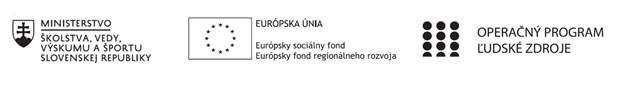 Správa o činnosti pedagogického klubu Príloha:Prezenčná listina zo stretnutia pedagogického klubuPríloha správy o činnosti pedagogického klubu                                                                                             PREZENČNÁ LISTINAMiesto konania stretnutia: ZŠ Sama CambelaDátum konania stretnutia: 03. 06. 2021Trvanie stretnutia: 13:00 – 16:00Zoznam účastníkov/členov pedagogického klubu:Prioritná osVzdelávanieŠpecifický cieľ1.1.1 Zvýšiť inkluzívnosť a rovnaký prístup ku kvalitnému vzdelávaniu a zlepšiť výsledky a kompetencie detí a žiakovPrijímateľZákladná škola Sama Cambela, Školská 14, 976 13 Slovenská ĽupčaNázov projektuZvýšenie kvality vzdelávania na ZŠ Sama Cambela v Slovenskej ĽupčiKód projektu  ITMS2014+312011R070Názov pedagogického klubu 5.6.3. Pedagogický klub - finančná gramotnosť s písomným výstupomDátum stretnutia  pedagogického klubu03. 06. 2021Miesto stretnutia  pedagogického klubuZŠ Sama CambelaMeno koordinátora pedagogického klubuMgr. Anna DávidováOdkaz na webové sídlo zverejnenej správywww.zsslovlupca.edu.skManažérske zhrnutie:krátka anotáciaZhodnotenie práce klubu. Plnenie plánu klubu.kľúčové slová Analýza činností, hospodárenie s peniazmi, finančný trh, pôžičky, dane, odvody, hry, aktivity, poistky, podnikanie, banka, bankomatHlavné body, témy stretnutia, zhrnutie priebehu stretnutia: Počas existencie klubu sme plnili plán priebežne. Podarilo sa nám splniť jej podstatnú časť:Pripravovali sme úlohy do zbierky s tematikou finančnej gramotnosti, tieto úlohy sú súčasťou polročných výstupov klubu.Zúčastnili sme  sa podujatia NOC Drevárskej fakulty, ktoré sa uskutočnilo na Technickej univerzite vo Zvolene.Pri príležitosti Dňa eura bola v školskom rozhlase relácia, ktorú si pripravili žiaci 8.ročníka na hodine FG. Zároveň pripravili nástenku so súťažou pre žiakov 2.stupňa na tému „Euro – naša mena“.Zakúpili sme hru Finančná odysea a spoločne s pánom Pavlíkom sme sa ju naučili hrať a následne sme ju učili hrať sa žiakov na krúžku.Bližšie sme študovali problematiku finančného trhu so zameraním na kapitálový a peňažný trh. Tiež sme prebrali tému cenných papierov a úverového trhu.Rozprávali sme sa na tému pôžičiek, aké pôžičky existujú, na čo si dať pozor pri pôžičkách, aké doklady vyžadujú banky, splatnosť pôžičky, neschopnosť splácať pôžičky.  Oboznámili sme sa so skratkou RPMN a vzťah k úrokovej miere.Oboznámili sme sa so základnými daňovými pojmami ( subjekt dane, predmet dane, sadzba dane ) a typmi daní ( z nehnuteľností, za psa, za ubytovanie, za užívanie verejného priestranstva, daň za predajné automaty, za nevýherné aj výherné automaty).Oboznámili sme sa so základnými pojmami z oblasti sporenia a investovania                 ( termínovaný vklad, stavebné sporenie, dôchodkové sporenie, životné poistky, dlhopisy,...). Oboznámili sme sa s pojmami, problematikou a druhmi sporenia a investovania. Besedovali sme s finančnou poradkyňou na tému finančného rozhodovania. Oboznámili sme sa s problematikou stavebníctva v nadväznosti na finančnú gramotnosť.Oboznámili sme so základnými pojmami z oblasti finančnej reklamy, jej tvorby a marketingu.Oboznámili sme sa s dokumentom EU, ktorý popisuje najnižší stupeň ochrany spotrebiteľa.Diskutovali sme o možnosti poistenia a to konkrétne o uzavretí poistky osobnej, havarijnej, PZP, nehnuteľností, poistenie zodpovednosti za škodu  a prípadnom zrušení poistky. Okrem toho sme urobili online prieskum o produktoch a ponukách poisťovní, tieto sme porovnávali a diskutovali sme o prípadných výhodách a rizikách. Využili sme online priestor na oboznámenie sa s mladými úspešnými podnikateľmi.Oboznámili sme sa s hlavnými typmi podnikania – s.r.o., a.s.. Oboznámili sme sa s problematikou plánovania v podnikaní v nadväznosti na finančnú gramotnosť osoby – podnikateľa.Besedovali sme s učiteľkou z praxe, ktorá niekoľko rokov viedla nepovinný predmet v obchodnej akadémii o zakladaní a fungovaní cvičných firiem.Oboznámili sme sa s problematikou marketingu firmy v nadväznosti na témy podnikanie.Vymýšľali sme projekty pre žiakov s rôznou tematikou napríklad reklama.Navštívili sme miestnu podnikateľku, ktorá prevádzkuje malú kaviareň a poskytuje ubytovacie služby. Okrem toho sa venuje kouchingu, časopisu Vitalita ale aj aktivitám v oblasti cestovného ruchu – Wrangler, Route 66, požičiavanie e-bikov.V marci 2020 zasiahla Slovensko pandémia COVID 19, ktorá nám nedovolila uskutočniť niektoré aktivity z plánu klubu:Vzhľadom na mimoriadnu situáciu s Covid-19 sme návštevu Múzea mincí a medailí v Kremnici realizovali virtuálne. K nahliadnutiu boli numizmaticko-historické expozície: líce a rub peňazí, peniaze a medailérstvo v dejinách Slovenska a ešte sme si pozreli Mestský hrad v Kremnici.Podľa plánu klubu sme mali navštíviť Podtatranské múzeum numizmatiky v Poprade. Nakoľko nám situácia s pandémiou COVID 19 nedovolila navštíviť  múzeum  a nepodarilo sa nám nájsť virtuálnu prehliadku tohto múzea, rozhodli sme nahradiť túto tému rozšírením nasledujúcej témy o podnikaní o témy: Mladí slovenskí podnikatelia, Rozhovor s úspešným podnikateľom. Na obe tieto témy sme využili online priestor. Nepodarila sa ani návšteva VUB banky, exkurzie boli kvôli pandémii pozastavené. Opäť sme využili online priestor.Závery a odporúčania:Pre všetky členky klubu bola práca prínosom, vymieňali sme si navzájom skúsenosti, ktoré sme mohli potom aplikovať na hodinách matematiky ale aj v osobnom živote. Zbierku úloh, ktoré sme vypracovali, budeme využívať aj v nasledovnom období.Vypracoval (meno, priezvisko)Mgr. Renáta MaloveskáDátum03. 06. 2021PodpisSchválil (meno, priezvisko)PaedDr. René KováčikDátum03. 06. 2021PodpisPrioritná os:VzdelávanieŠpecifický cieľ:1.1.1 Zvýšiť inkluzívnosť a rovnaký prístup ku kvalitnému vzdelávaniu a zlepšiť výsledky a kompetencie detí a žiakovPrijímateľ:Základná škola Sama Cambela, Školská 14, 976 13 Slovenská ĽupčaNázov projektu:Zvýšenie kvality vzdelávania na ZŠ Sama Cambela v Slovenskej ĽupčiKód ITMS projektu:312011R070Názov pedagogického klubu:5.6.3. Pedagogický klub - finančná gramotnosť s písomným výstupomč.Meno a priezviskoPodpisInštitúcia1.Mgr. Anna DávidováZŠ Sama Cambela2.Mgr. Dagmar JakušováZŠ Sama Cambela3.Mgr. Renáta MaloveskáZŠ Sama Cambela4.Ing. Petra Lesníková, PhD.Technická univerzita ZV